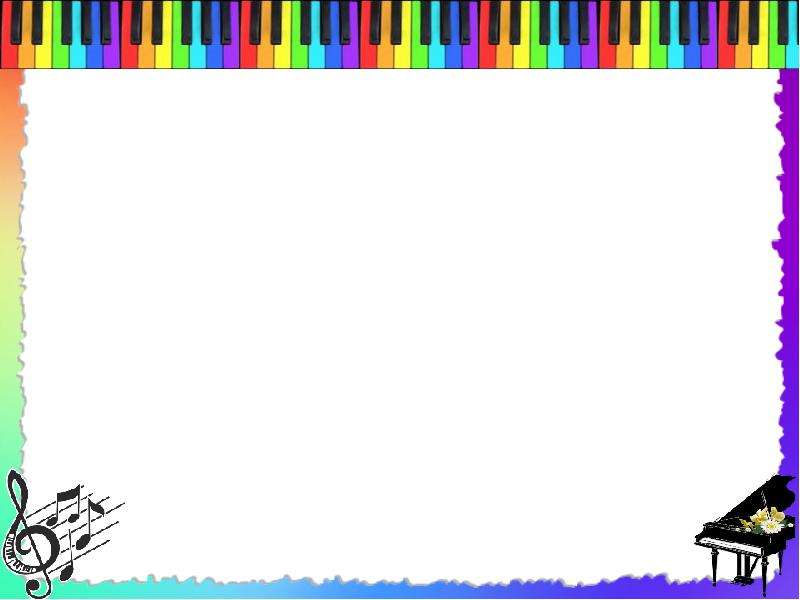 МУНИЦИПАЛЬНОЕ БЮДЖЕТНОЕ ДОШКОЛЬНОЕ ОБРАЗОВАТЕЛЬНОЕ УЧРЕЖДЕНИЕ МУНИЦИПАЛЬНОГО ОБРАЗОВАНИЯ Г. САЯНОГОРСКДЕТСКИЙ САД № 29 «У ЛУКОМОРЬЯ» Консультация«РАЗВИВАЕМ МУЗЫКАЛЬНОЕ ТВОРЧЕСТВО ДЕТЕЙ»                                                                   Автор составитель:                                                                                                                                                                                      музыкальный руководительЗолотухина Татьяна НиколаевнаСаяногорск, 2020 г.	«Любителями и знатоками музыки не рождаются, а становятся. Любите и изучайте великое искусство музыки. Оно откроет вам целый мир высоких чувств, страстей, мыслей. Оно сделает вас духовно богаче, вы увидите жизнь в новых тонах и красках» Дмитрий ШостаковичТеория развития творческих способностей дошкольников и влияние музыки на этот процесс исследовалась многими учеными.Педагоги и психологи сходятся во мнении, что: музыкально - творческие способности являются одним из компонентов общей структуры личности. Развитие их способствует развитию личности ребенка в целом. Если ребенок умеет анализировать, сравнивать, наблюдать, рассуждать, у него, как правило, обнаруживается высокий уровень интеллекта. Такой ребенок может быть одаренным в разных сферах: сфере социальных отношений, психомоторной, творческой, художественной, музыкальной сфере, где его будет отличать высокая способность к созданию новых идей.Воспитание творческих задатков у современного дошкольника – это актуальная задача государственного масштаба, ибо от того, насколько сегодняшний ребенок сможет овладеть способами творческой самореализации, зависит завтрашний уровень технической и духовной стороны нашего общества.Ведущими задачами по развитию детского музыкального творчества, являются:развитие музыкальных и творческих способностей детей с учетом возможностей каждого ребенка с помощью различных видов музыкальной деятельности;формирование начал музыкальной культуры, способствующей формированию общей духовной культуры;развитие музыкально-художественной деятельности детей;приобщение их к музыкальному искусству;развитие детского музыкально-художественного творчества, реализация самостоятельной творческой деятельности детей, удовлетворение потребности в самовыражении.Музыкально-творческие способности ребенка проявляются в разных видах музыкальной деятельности:• Слушание или восприятие музыки.• Пение.• Музыкально-ритмические движения.• Игра на детских музыкальных инструментах.Слушание или восприятие музыкиСлушание музыки – активный творческий процесс, так как воспринимать музыку – это значит различать ее характер, следить за развитием образа, чувствовать настроение, осмысливать.Для детей младшего возраста нужно выбирать доступный музыкальный материал («Курочки и петушок» Тиличеевой, «Слон» К. Сен-Санс, Григ «Птичка», и другие). При повторном прослушивании музыки, можно предложить детям полетать «как птички», походить «как слоны» и т. д. Необходимо побуждать детей самостоятельно воспроизводить заданный образ.У детей старшего возраста спектр возможностей увеличивается.Прием «оркестровка». Дети прослушивают музыкальное произведение, выбирают инструменты, соответствующие, по их мнению, характеру звучания музыки. При повторном слушании дети импровизируют на выбранных инструментах в характере музыки.Прием «цвет - настроение». После прослушивания произведения, детям предлагается выбрать карточку, подходящую по цвету к настроению музыкального произведения. Можно предложить детям нарисовать то, что они услышали в музыке. Произведения для восприятии выбираются более сложные (С. Прокофьев «Дождь и радуга», П. И. Чайковский «Баба Яга» и др.)Пение Пение - любимый вид музыкальной деятельности дошкольников.Для детей младшего дошкольного возраста можно предлагать задания, направленные на «звукоподражания» в разном темпе, ритме и настроении.Создавать игровые ситуации, в ходе которых педагог предлагает ребенку покачать куклу, напевая ей колыбельную на слова «баю-бай», или показать, как кукла танцует, находя соответствующие подпевания.Для проявления песенного творчества важным является накопление слухового опыта и развитие музыкально - слуховых представлений. Разработана серия творческих заданий для развития песенного творчества:Импровизация имен, звукоподражаний, мелодий без слов. Произнесение имен с различной эмоциональной окраской и интонацией (нежно, ласково, сердито, весело и пр., и с различной силой звука).Импровизация музыкальных вопросов и ответов. Педагог пропевает «вопрос», а ребенок импровизирует «музыкальный ответ». Тексты вопросов и ответов могут предлагаться.Сочинение попевок контрастного характера на предлагаемый текст, сочинение попевок в определенном жанре.Сюда же можно отнести и разнообразные музыкально-дидактические игры. Например, дидактическая игра «Времена года в цвете и звуке». Четыре времени года - это прямоугольники разного цвета. Ребенку предлагают исполнить песню, соответствующую времени года, которую он выберет. При этом можно себе аккомпанировать на музыкальном инструменте.Музыкально-ритмические движенияДанный вид музыкальной деятельности занимает важное место в развитии музыкального творчества детей. Это объясняется «двигательной природой» детского воображения и доступностью движения под музыку для детей даже самого раннего возраста. Кроме того, именно в музыкальном движении у детей возникают наиболее яркие эмоциональные реакции: радость, удовольствие, что являются важнейшим условием формирования творчества вообще и музыкального творчества в особенности.Музыкально-ритмические движения это:Музыкально-ритмические упражненияТанцы, пляски, хороводыИгрыТанцевальные импровизации, этюды - фантазииМузыкально-ритмические упражнения – это процесс осваивания детьми танцевальных движений. Рассмотрим простейшее движение – хлопки. Педагог прохлопывает ритм, дети повторяют. Затем выбранный ребенок придумывает свой ритм, прохлопывает, дети стараются повторить. Для большей понятности можно использовать карточки с одинаковым рисунком, но разные по размеру, разложенные в определенной последовательности. Большая картинка – долгий хлопок, маленькая – короткий. Дети похлопывают, педагог предлагает одному из детей выложить свою ритмическую последовательность.Следующий вид музыкально - ритмических движений – танцы, пляски, хороводы. Детям младшего возраста можно предложить поплясать как медведи, зайчики, лисички, птички, снежинки и т. д. Для ребят постарше задание усложняется, например, передать движениями настроение музыки в танце (радость, печаль, восторг, злость и прочее).Детская танцевальная фантазия это – двигательная импровизация под любую музыку. Свободные движения под музыку содействуют мышечному расслаблению, эмоциональному раскрепощению, доставляют детям истинное удовольствие. Чтобы подвести детей к данному виду деятельности, необходима постепенная, поэтапная работа, которая включает в себя:этюды;двигательную импровизацию с предметами;двигательную импровизацию с речевым сопровождениемсвободную импровизацию.    Музыкальные игры делятся на игры под     инструментальную музыку (сюжетные и несюжетные) и игры под пение (хороводы и инсценировки). К сюжетным относятся такие игры как «Солнышко и дождик», «Птички и кошка» и т. д. Дети младшего возраста стараются передать в движении односложные образы – птички, мышки, зайчики и т. д. Ребятам постарше предлагается передать в движении взаимосвязь нескольких персонажей.Интерес к данному виду деятельности у ребенка возникает практически с самого рождения (погремушка). Например, для ребят младшего возраста можно рассказать и озвучить «Сказку про лягушонка Квак»:Лягушонок Квак пошёл гулять. Вдруг на него упала капелька дождя (ударяет по пластинке металлофона 1 раз).Тучка закрыла солнышко, стало темно, и на лягушонка капнуло ещё несколько капель (ударяет несколько раз).В начале капельки капали редко (редкие удары), а затем дождик разошёлся не на шутку и капельки полились одна за другой всё чаще и чаще. Дождь усилился (частые удары).Лягушонок прыгнул в озеро и стал ждать, когда кончится дождь. Вскоре дождь кончился, и опять выглянуло солнышко”.После такого прочтения сказки ребенку предлагается исполнить свою мелодию дождя.Можно предложить ребятам исполнить на металлофоне песенку петушка («Ку-ка-ре-ку»), прохлопать в бубен ритм своего имени.Таким образом, дети могут, опираясь на приобретенный опыт, по-своему выражая музыкальные впечатления, развить музыкальное творчествоИгра на детских музыкальных инструментахМузыкальной творческой деятельности необходимо использование детских музыкальных инструментов, прежде всего шумовых, поскольку именно эти инструменты просты и наиболее доступны детям младшего возраста. В современной музыкальной методике именно исследование звука и познание детьми Мира через звук, создание иного образа самых разнообразных бытовых предметов получают всё большее развитие.Но не все дети одинаково талантливы. Нужно найти индивидуальный подход к каждому ребенку, и выявить его способности в разных видах деятельности и помочь реализовать их.Результат развития музыкально-творческих способностей дошкольников можно увидеть на различных праздниках, а также в повседневной жизни ребёнка (на занятиях, в играх, на прогулках, в семейной обстановке дома). Ведь творчество располагает детей к свободе и открытиям, приключениям и оригинальному выражению.